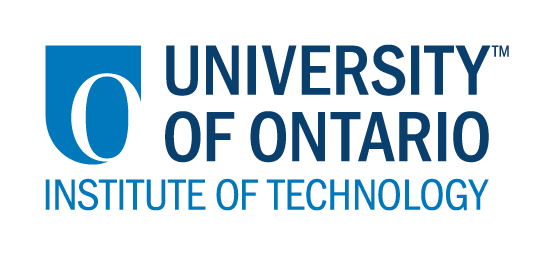 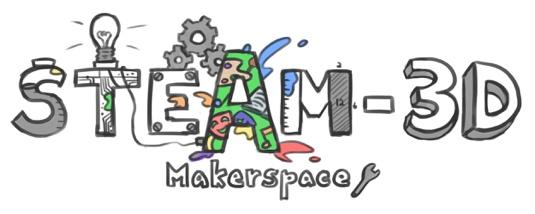 Projet Makerspaces CODE/MOE/UOIT--Plan de leçonConseil Scolaire: Wellington Catholic District School BoardAnnée(s): 3e annéeSujet: Les mathématiques et les études sociales – les BeeBotsGrandes idées: Les élèves peuvent utiliser leur connaissance des mesures et des cartes pour créer une carte qu'un Beebot doit suivre.Attentes du curriculum:Les maths :-estimer, mesurer et enregistrer les longueurs en utilisant des unités standard;- démontrer une compréhension de l'ampleur en comptant en avant et en arrière par divers nombres et à partir de différents points de départ.Les études sociales :A1. comparer les modes de vie de certains groupes particuliers au Canada au début du XIXe siècle et décrire certains des changements qui ont eu lieu entre cette époque et aujourd'hui.Contenus d’apprentissages :Les maths :- estimer, mesurer et enregistrer la longueur, la hauteur et la distance en utilisant des unités standard (c.-à-d. Centimètre, mètre, kilomètre) (Exemple de problème: lorsque vous marchez avec votre classe, arrêtez quand vous pensez avoir parcouru un kilomètre);- dessiner des objets à l'aide d'une règle, avec des longueurs spécifiques en centimètres (Exemple de problème: dessiner un crayon de 5 cm de long);Les études sociales :-Extraire des informations et construire des cartes thématiques (par exemple, cartes montrant le climat, les caractéristiques physiques, la végétation) (voir, par exemple, A2 .3);-Extraire des informations et construire des cartes, y compris des cartes thématiques (par exemple, des cartes montrant l'utilisation des terres, les municipalités, les caractéristiques physiques) (voir, par exemple, B1 .3, B2 .3).Grandes idées: Les élèves peuvent utiliser leur connaissance des mesures et des cartes pour créer une carte qu'un Beebot doit suivre.Attentes du curriculum:Les maths :-estimer, mesurer et enregistrer les longueurs en utilisant des unités standard;- démontrer une compréhension de l'ampleur en comptant en avant et en arrière par divers nombres et à partir de différents points de départ.Les études sociales :A1. comparer les modes de vie de certains groupes particuliers au Canada au début du XIXe siècle et décrire certains des changements qui ont eu lieu entre cette époque et aujourd'hui.Contenus d’apprentissages :Les maths :- estimer, mesurer et enregistrer la longueur, la hauteur et la distance en utilisant des unités standard (c.-à-d. Centimètre, mètre, kilomètre) (Exemple de problème: lorsque vous marchez avec votre classe, arrêtez quand vous pensez avoir parcouru un kilomètre);- dessiner des objets à l'aide d'une règle, avec des longueurs spécifiques en centimètres (Exemple de problème: dessiner un crayon de 5 cm de long);Les études sociales :-Extraire des informations et construire des cartes thématiques (par exemple, cartes montrant le climat, les caractéristiques physiques, la végétation) (voir, par exemple, A2 .3);-Extraire des informations et construire des cartes, y compris des cartes thématiques (par exemple, des cartes montrant l'utilisation des terres, les municipalités, les caractéristiques physiques) (voir, par exemple, B1 .3, B2 .3).Buts d’apprentissages:« On apprend à … »-identifier les distances en centimètres-mesurer avec précision en centimètres-utiliser des cartes pour mesurer et suivre la distanceCritères de succès:  Nous aurons du succès quand…-Nous utilisons des centimètres pour mesurer notre carte-Nous utilisons une règle pour aider à mesurer- Nous déterminons jusqu'où va le Beebot en appuyant une fois sur le bouton Aperçu de la leçon:-Créer une carte sur le papier graphique pour un Beebot à suivre en utilisant des centimètres. Le Beebot va aller d'un endroit à l'autre. (Par exemple, de la maison au cinéma)Aperçu de la leçon:-Créer une carte sur le papier graphique pour un Beebot à suivre en utilisant des centimètres. Le Beebot va aller d'un endroit à l'autre. (Par exemple, de la maison au cinéma)Matériaux et technologie à employer:  - des BeeBots- des crayons, des règles, des effaces- du papier charte et des feutresMatériaux et technologie à employer:  - des BeeBots- des crayons, des règles, des effaces- du papier charte et des feutresAccommodations/modifications : - Dépend de la salle de classe.La leçon sera différencié par:Le contenu, spécifiquement:Le processus, spécifiquement: Le produit, spécifiquement:L’environnement, spécifiquement: MINDS ON:  MINDS ON:  Pendant cette phase, l’enseignant(e) pourra : • Activer les connaissances préalables des élèves; • Engager les élèves en posant des questions qui suscitent la réflexion ;• Recueillir des données d'évaluation diagnostique et / ou formative par l'observation et l'interrogatoire ; Pendant cette phase, les étudiant(e)s pourraient • participer en discussions ; • proposer des stratégies ; • Interroger le professeur et ses camarades de classe ; • Faire des liens et réfléchir sur l'apprentissage antérieur.Décrivez comment vous allez introduire l'activité d'apprentissage à vos élèves.Parlez de mesure et de périmètre et expliquer comment mesurer avec une règle  précisément.Quelles questions clés poseriez-vous ? Où ira ton Beebot?Comment allez-vous être précis avec vos mesures?Comment allez-vous recueillir des données diagnostiques ou formatives sur les niveaux actuels de compréhension des élèves ? Formatif: Fournissez une rétroaction et parlez avec un langage de guidage approprié lorsque les élèves testent la carte qu'ils/elles créent avec le Beebot.Comment les élèves seront-ils/elles groupé(e)s ? Comment les documents seront-ils distribués ?- Les élèves seront regroupés en partenairesDécrivez comment vous allez introduire l'activité d'apprentissage à vos élèves.Parlez de mesure et de périmètre et expliquer comment mesurer avec une règle  précisément.Quelles questions clés poseriez-vous ? Où ira ton Beebot?Comment allez-vous être précis avec vos mesures?Comment allez-vous recueillir des données diagnostiques ou formatives sur les niveaux actuels de compréhension des élèves ? Formatif: Fournissez une rétroaction et parlez avec un langage de guidage approprié lorsque les élèves testent la carte qu'ils/elles créent avec le Beebot.Comment les élèves seront-ils/elles groupé(e)s ? Comment les documents seront-ils distribués ?- Les élèves seront regroupés en partenairesACTION:  ACTION:  Pendant cette phase, l’enseignant(e) pourra : • Poser des questions ; • Clarifier les idées fausses, en redirigeant les élèves par questionnement ; • Répondre aux questions des élèves (mais éviter de fournir une solution au problème)• observer et évaluer ; • Encourager les élèves à représenter leur pensée de façon concrète et / ou avec des dessins ; • Encourager les élèves à clarifier leurs idées et à poser des questions à d'autres élèves.Pendant cette phase, les étudiant(e)s pourraient : • Représenter leur pensée (en utilisant des nombres, des images, des mots, des matériel de manipulation, des actions, etc.) ;• Participer activement à des groupes entiers, de petits groupes ou en groupes indépendants ;• Expliquer leur pensée à l’enseignant(e) et à leurs camarades de classe ; • Explorer et développer des stratégies et des concepts. Décrivez les tâches dans lesquelles vos élèves seront engagés.Concevoir une carte pour un Beebot à voyager. La carte doit couvrir un morceau de papier graphique.Vous devez aussi avoir :-au moins un virage à droite-au moins un virage à gauche- une destination à atteindre. (par exemple, commencer à la maison et aller au magasin)- Déterminez jusqu'où va le Beebot en appuyant une fois sur le bouton et mesurez-le avec une règle- Déterminez comment programmer le Beebot pour suivre la carte.Quelles idées fausses ou difficultés pensez-vous qu'ils/elles pourraient éprouver?- certains élèves ne prennent pas le temps de planifier correctement et ils/elle peuvent mesurer inexactementComment vont-ils/elles démontrer leur compréhension du concept?-Le Beebot devra suivre la carte avec succès.Comment allez-vous recueillir vos données d'évaluation (par exemple, liste de contrôle, notes anecdotiques) ? Une liste de contrôle pour que les élèves suivent tous les étapes. Quelles activités allez-vous fournir pour aller plus loin avec les apprentissages des élèves ?-Demandez aux élèves d'essayer les cartes des autres et de programmer les BeebotsDécrivez les tâches dans lesquelles vos élèves seront engagés.Concevoir une carte pour un Beebot à voyager. La carte doit couvrir un morceau de papier graphique.Vous devez aussi avoir :-au moins un virage à droite-au moins un virage à gauche- une destination à atteindre. (par exemple, commencer à la maison et aller au magasin)- Déterminez jusqu'où va le Beebot en appuyant une fois sur le bouton et mesurez-le avec une règle- Déterminez comment programmer le Beebot pour suivre la carte.Quelles idées fausses ou difficultés pensez-vous qu'ils/elles pourraient éprouver?- certains élèves ne prennent pas le temps de planifier correctement et ils/elle peuvent mesurer inexactementComment vont-ils/elles démontrer leur compréhension du concept?-Le Beebot devra suivre la carte avec succès.Comment allez-vous recueillir vos données d'évaluation (par exemple, liste de contrôle, notes anecdotiques) ? Une liste de contrôle pour que les élèves suivent tous les étapes. Quelles activités allez-vous fournir pour aller plus loin avec les apprentissages des élèves ?-Demandez aux élèves d'essayer les cartes des autres et de programmer les BeebotsCONSOLIDATION: Réflexion et ConnectionCONSOLIDATION: Réflexion et ConnectionPendant cette phase, l’enseignant(e) pourra : • Encourager les élèves à expliquer une variété de stratégies d'apprentissage ; • Demander aux élèves de défendre leurs procédures et de justifier leurs réponses ; • Clarifier les malentendus ; • Relier des stratégies et des solutions à des types de problèmes similaires afin d'aider les élèves à généraliser les concepts ; • Résumer la discussion et mettre l'accent sur des points ou des concepts clés.Pendant cette phase, les étudiant(e)s pourraient : • Partager leurs découvertes ; • Utilise une variété de représentations concrètes pour démontrer leur compréhension• justifier et expliquer leurs pensées ; • réfléchir sur leurs apprentissages.Comment choisirez-vous les élèves ou les groupes d'élèves qui doivent partager leur travail avec la classe (ex. Montrer une variété de stratégies, montrer différents types de représentations, illustrer un concept clé) ? - basé sur les observations/conversations avec chaque élèveQuelles questions clés poseriez-vous pendant le débriefing ? Je demanderais aux élèves s'ils/elles ont trouvé la tâche facile ou difficile et pourquoi?Quelles stratégies les élèves ont-ils/elles utilisées pour rendre leurs cartes exactes?Qu'est-ce qui était facile et difficile dans cette tâche?Comment choisirez-vous les élèves ou les groupes d'élèves qui doivent partager leur travail avec la classe (ex. Montrer une variété de stratégies, montrer différents types de représentations, illustrer un concept clé) ? - basé sur les observations/conversations avec chaque élèveQuelles questions clés poseriez-vous pendant le débriefing ? Je demanderais aux élèves s'ils/elles ont trouvé la tâche facile ou difficile et pourquoi?Quelles stratégies les élèves ont-ils/elles utilisées pour rendre leurs cartes exactes?Qu'est-ce qui était facile et difficile dans cette tâche?